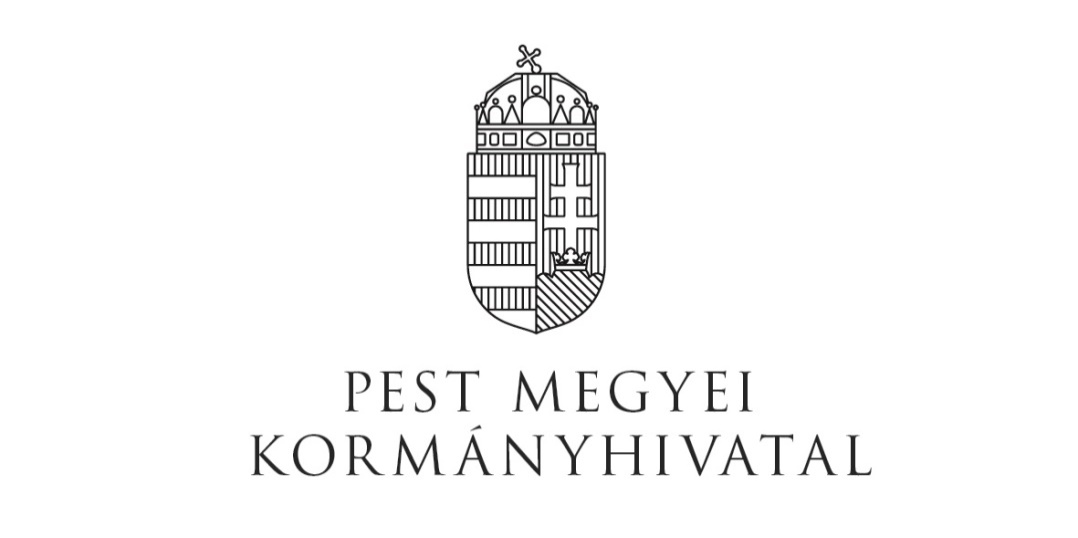 CEGLÉDI JÁRÁSI HIVATALTÁJÉKOZTATJUKÜgyeik intézéséhez a következő módokon kérhetnek segítséget:További információk: www.kormanyhivatal.huElektronikus ügyintézés: 
mo.hu  
https://epapir.gov.huKÉRJÜK TISZTELT ÜGYFELEINKET, HOGY ÜGYEIKET LEHETŐLEG SZEMÉLYES MEGJELENÉS NÉLKÜL, TELEFONON VAGY ELEKTRONIKUSAN INTÉZZÉK!
Megértésüket köszönjük!Telefon:06 53 511-488E-mail:cegled.hatosag@pest.gov.huPostai úton:2701 Pf.: 83.